附件：各院系报名码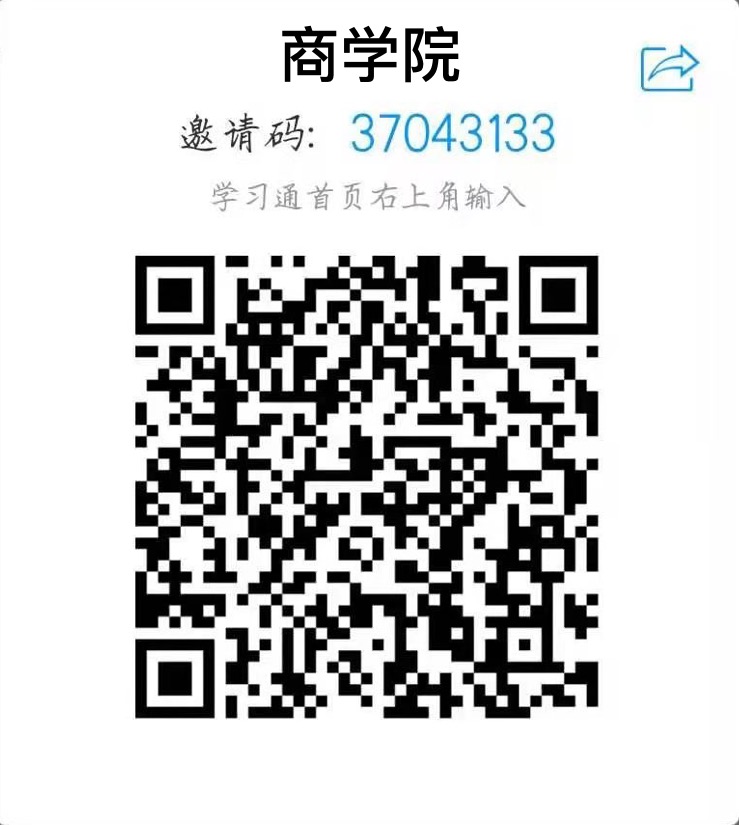 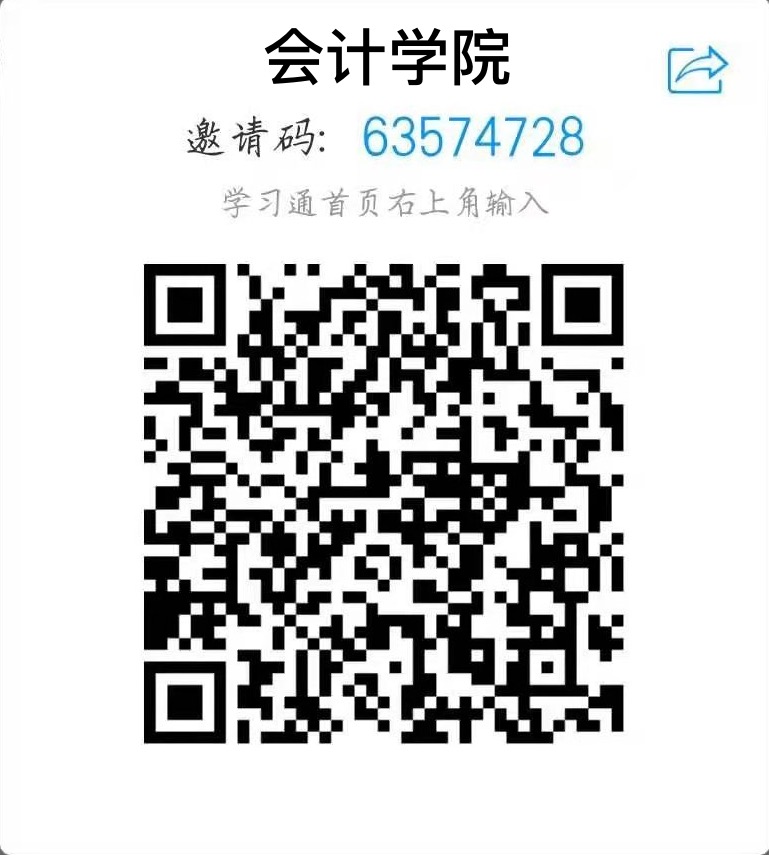 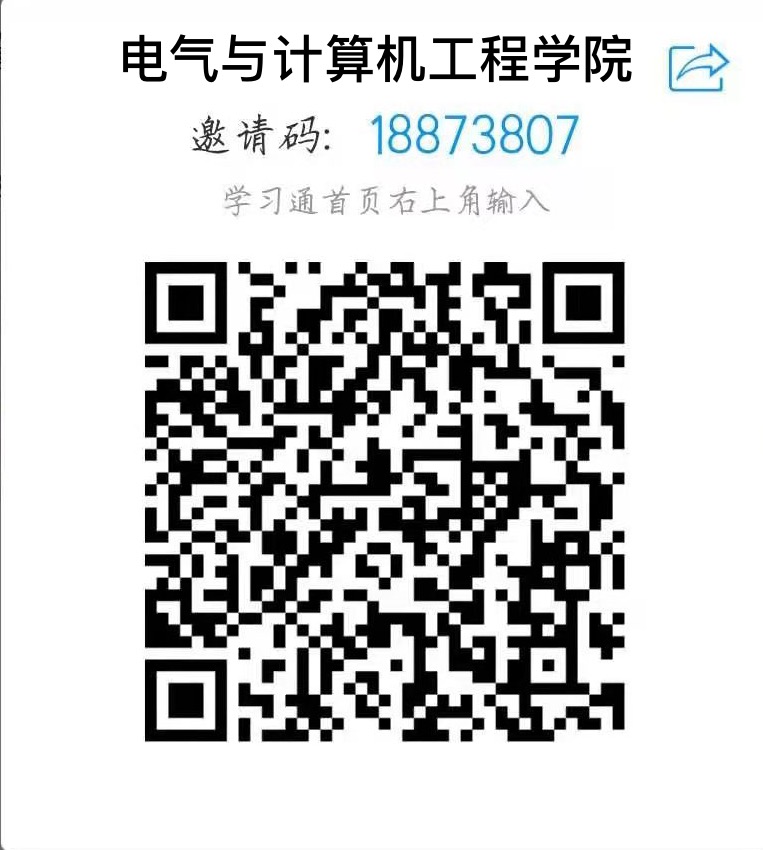 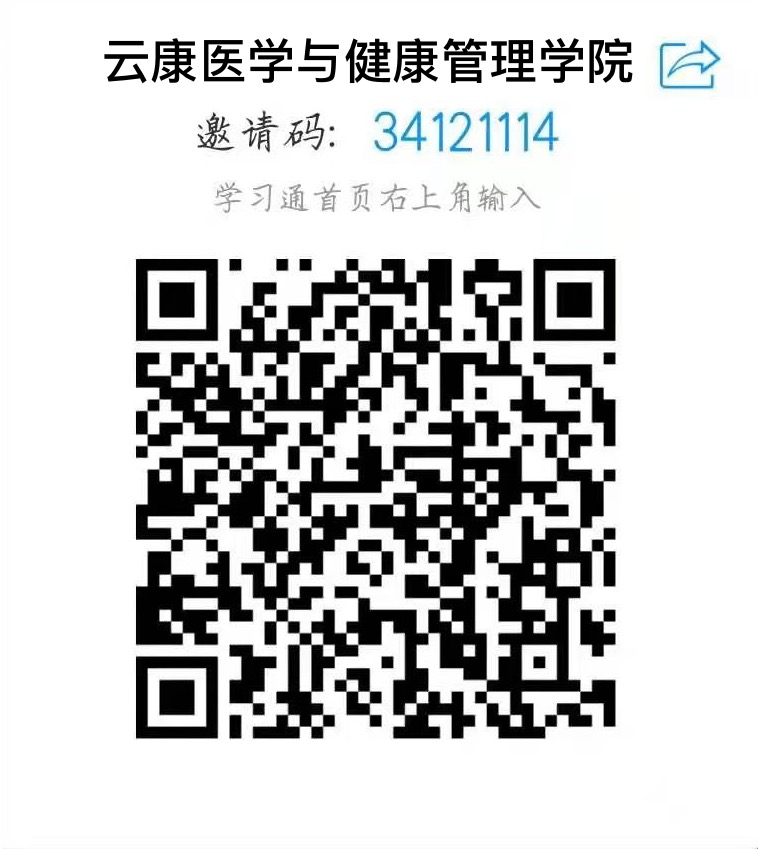 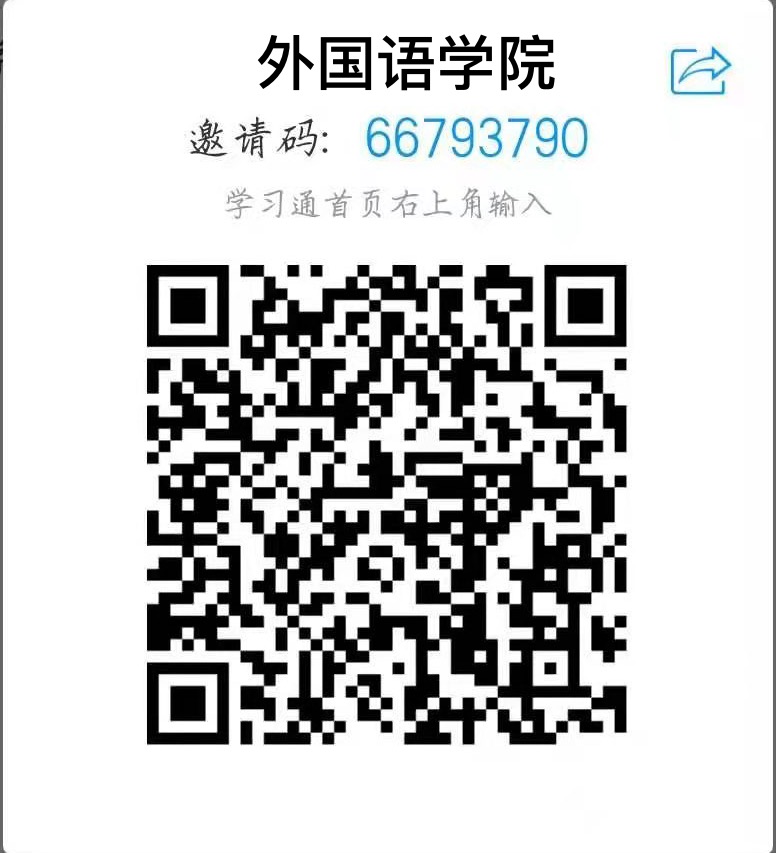 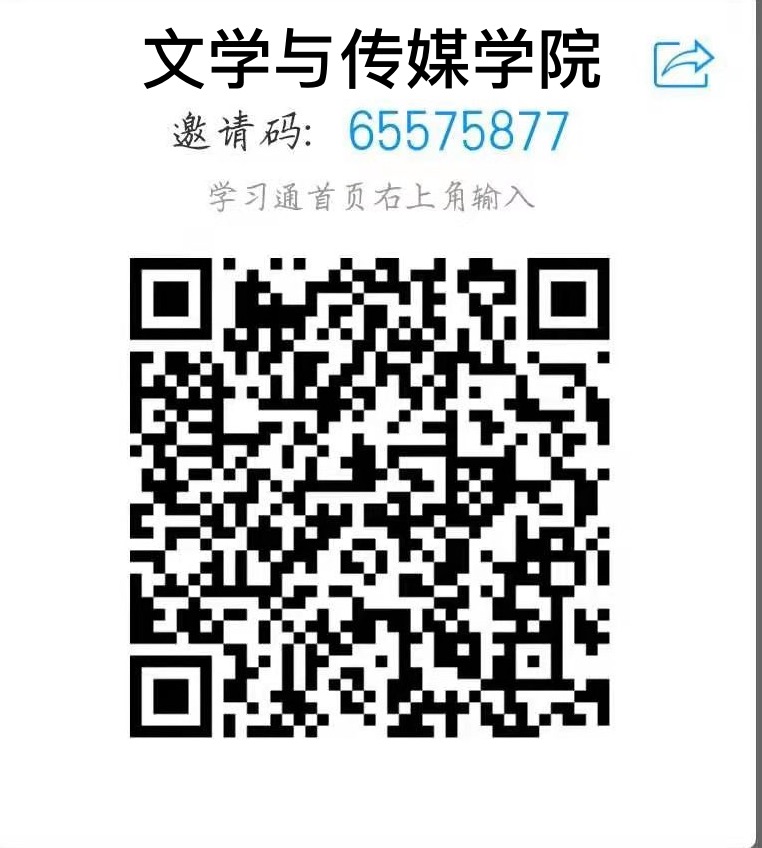 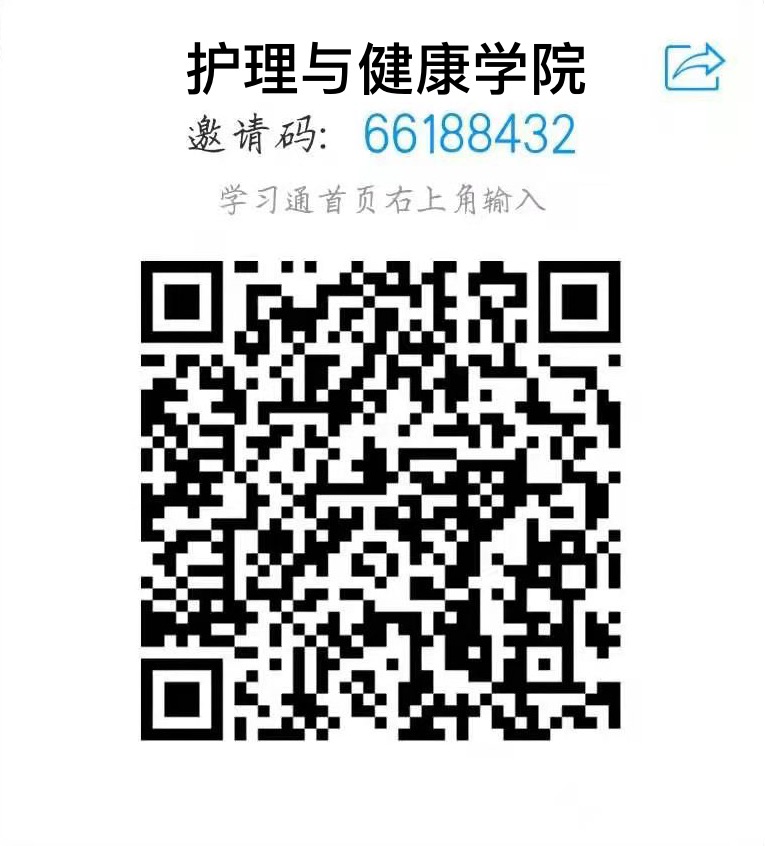 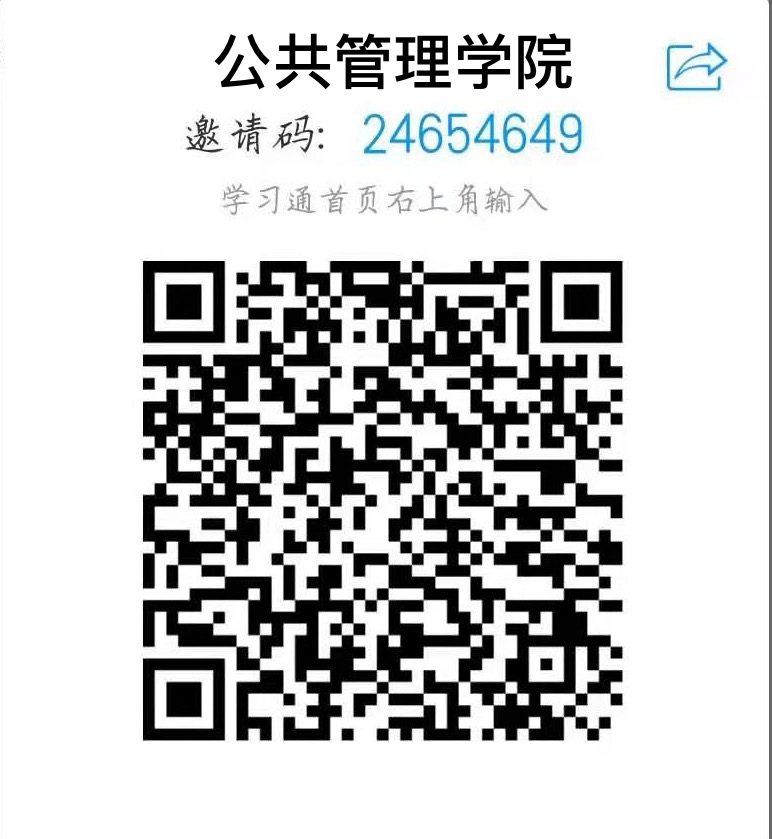 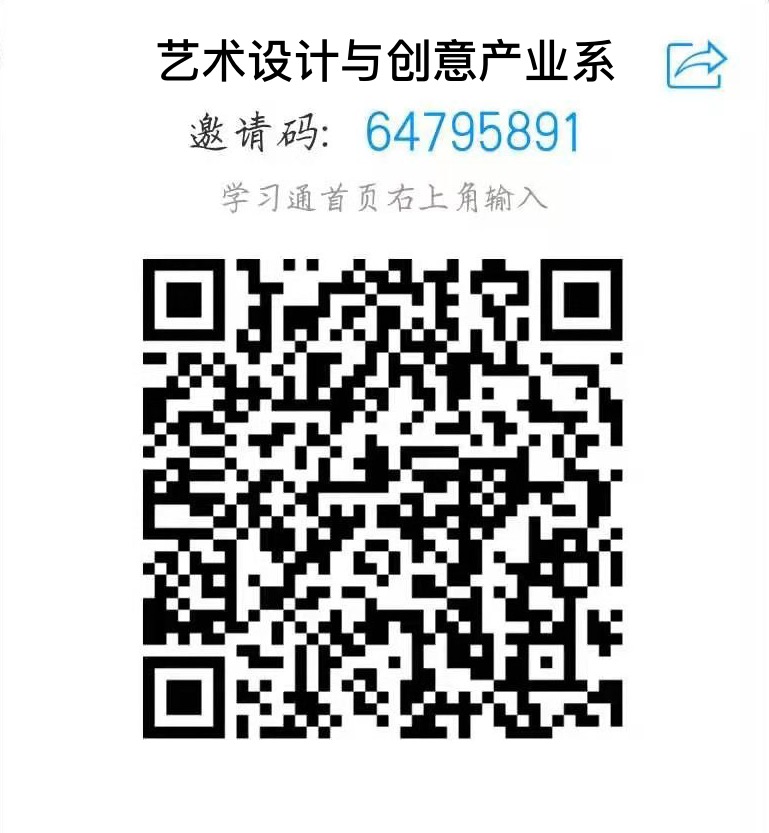 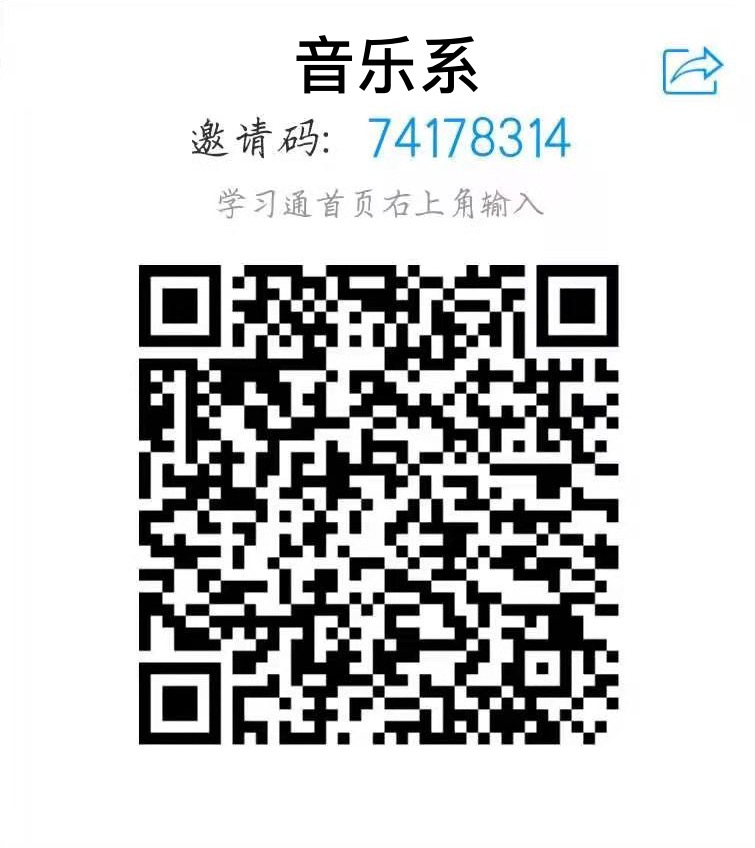 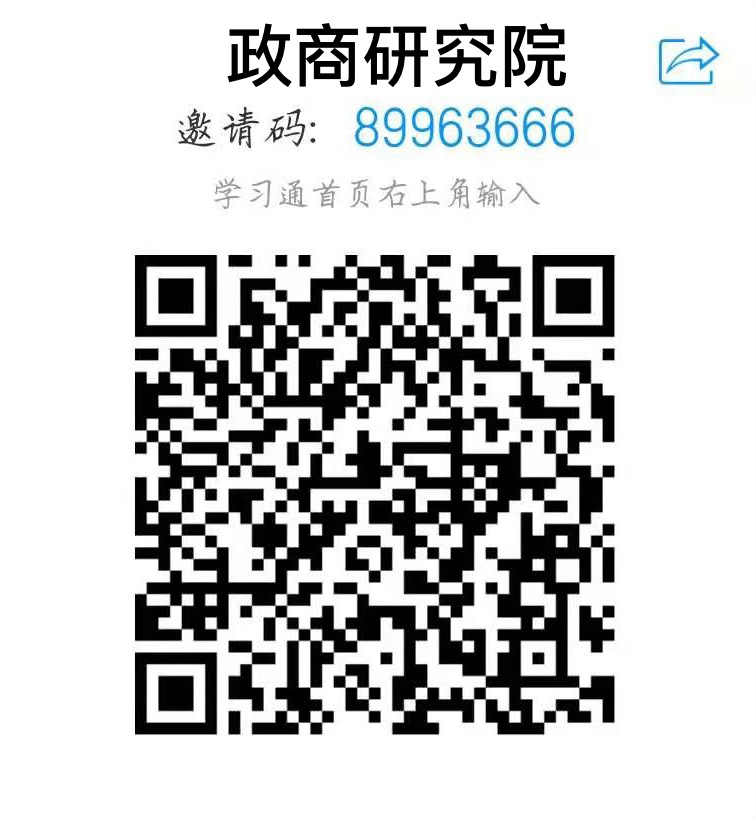 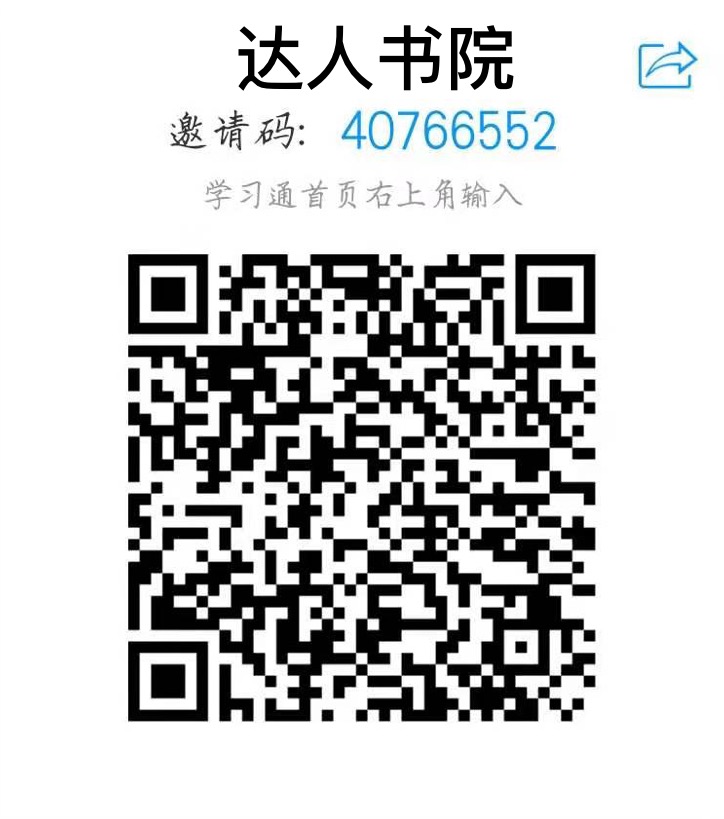 